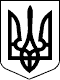 Чергові вибори депутатів Київської міської ради та Київського міського голови 25 жовтня 2015 рокуКИЇВСЬКА МІСЬКА ВИБОРЧА КОМІСІЯ01044, м. Київ, вул. Хрещатик, 36ПОСТАНОВА«28»вересня 2015 року							  	№2518год. 00хв.Про реєстрацію кандидата на посаду Київського міського голови на чергових виборах Київського міського голови 25 жовтня 2015 року До Київської міської виборчої комісії 28 вересня 2015 року КИЇВСЬКА МІСЬКА РЕГІОНАЛЬНА ПАРТОРГАНІЗАЦІЯ  ПОЛІТИЧНА ПАРТІЯ “УКРАЇНСЬКЕ ОБ'ЄДНАННЯ ПАТРІОТІВ - УКРОП” подала заяву про реєстрацію кандидата на посаду Київського міського голови разом з доданими документами для реєстрації кандидата на посаду Київського міського голови на чергових виборах Київського міського голови 25 жовтня 2015 року.Розглянувши зазначені документи, Київська міська виборча комісія встановила їх відповідність вимогам Закону України «Про місцеві вибори».Враховуючи викладене вище, керуючись пунктом 2 частини 6 статті 25, частиною 1 статті 40, частиною 1 статті 43 Закону України «Про місцеві вибори», Київська міська виборча комісія  п о с т а н о в л я є:1. Зареєструвати кандидата на посаду Київського міського голови на чергових виборах Київського міського голови 25 жовтня 2015 року, висунутого КИЇВСЬКОЮ МІСЬКОЮ РЕГІОНАЛЬНОЮ ПАРТОРГАНІЗАЦІЄЮ ПОЛІТИЧНА ПАРТІЯ “УКРАЇНСЬКЕ ОБ'ЄДНАННЯ ПАТРІОТІВ — УКРОП”:Корбан Геннадій Олегович, 24.05.1970 року народження, громадянин України, освіта вища, член КИЇВСЬКОЇ МІСЬКОЇ РЕГІОНАЛЬНОЇ ПАРТОРГАНІЗАЦІЇ  ПОЛІТИЧНА ПАРТІЯ “УКРАЇНСЬКЕ ОБ'ЄДНАННЯ ПАТРІОТІВ - УКРОП”, посада заступник Голови Правління, місце роботи Благодійна організація “Фонд оборони країни”, проживає у м.Дніпропетровськ. 2. Видати Корбану Геннадію Олеговичу посвідчення кандидата на посаду Київського міського голови.3. Копію цієї постанови видати кандидату на посаду Київського міського голови  Корбану Геннадію Олеговичу4. Цю постанову оприлюднити у визначений Київською міською виборчою комісією спосіб.Голова комісії							М.Б.ТерещенкоМ.П.